Beste zwembad liefhebbers van Gorredijk en omstreken,Zoals u allen weet staat het openhouden van het zwembad in Gorredijk onder druk. De huidige situatie kan zo niet doorgaan; het aantal bezoekers is te laag en de kosten zijn te hoog. Op elk uur wat het zwembad open is wordt ruim €110,- toegelegd. Kosten voor personeel, energie, water en onderhoud zijn grote posten op de begroting van het zwembad.Een manier om het zwembad open te houden is dat het een vrijwilligers-zwembad wordt. In heel Nederland zie je dat gebeuren. De nadruk voor een oplossing zal daarom liggen op het werven van vrijwilligers en het zoeken naar een passende oplossing voor de energiekosten. En natuurlijk moeten er ook genoeg bezoekers komen!De intentie van de gemeente Opsterland, Sport- en ontspanningscentrum Kortezwaag, Zwem- en Poloclub ISIS en Plaatselijk Belang Gorredijk, is om het zwembad te behouden voor Gorredijk. Eerst willen we de animo voor het zwembad peilen. Daarom  vragen we de inwoners van Gorredijk en omstreken zich uit te spreken over het zwembad d.m.v. een enquête.De uitkomst van deze enquête zal doorslaggevend zijn voor het vervolg!We hopen op een grote respons. Onder de inzenders van de enquête verloten we drie prijzen!Wij danken u bij voorbaat voor uw medewerking.Hoogachtend,Werkgroep behoud zwembad in Gorredijk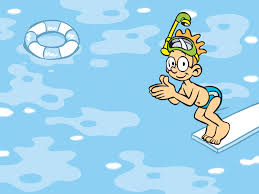 Enquête zwembad in GorredijkHet is voor ons van belang om te weten of het zwembad in Gorredijk een functie heeft voor alleen Gorredijk, of ook voor de omringende  dorpen. Daarom willen wij graag van u weten wat uw woonplaats is. Gorredijk Anders, nl ……… Maakt u regelmatig gebruik van het zwembad in Gorredijk? Ja NeeZo ja, is dat  DagelijksWekelijks Meerdere keren per week Een paar keer per seizoenEn maakt u daarbij gebruik van een:Losse kaartRittenkaartAbonnementOverweegt u de aanschaf van een abonnement voor het seizoen 2015? Ja Nee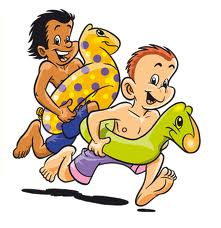 Als het zwembad in Gorredijk een door vrijwilligers gerund zwembad wordt, bent u dan bereid hierin te ondersteunen met vrijwilligerswerk? Ja Nee Alleen als …….  Zo ja, wilt u dan aangeven naar welke soort werkzaamheden uit de onderstaande lijst uw voorkeur uit gaat. Er zijn meerdere keuzes mogelijk. onderhoud zwembad bemannen kaartverkoop bemannen kiosk toezicht zwemmen terreinonderhoud promotie schoonmaak organisatie bestuurstaken fondsenwerving groot onderhoud meehelpen aan de grote schoonmaakbeurt bij de jaarlijkse openstellingVoor het houden van toezicht op het zwemmen is een opleiding nodig. Als u toezicht wilt houden op het zwemmen, bent u dan bereid om een opleiding te volgen? Dit is dan voor u kosteloos. Ja Nee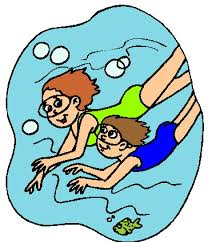 Om het zwembad in Gorredijk in stand te houden is uiteraard geld nodig. Daarom zoeken wij sponsoren. Maar ook denken we aan een club van 100 of een soort van donateurschap waarbij particulieren een jaarlijkse bijdrage kunnen geven voor de instandhouding van het zwembad in Gorredijk. Wij willen graag van u weten of u bereid  bent hier aan mee te werken. Ja Nee Alleen als ……….  Als u nog goede ideeën heeft die de instandhouding van het zwembad kunnen bevorderen, dan horen we dat graag. Vandaar dat wij u hier de mogelijkheid geven uw ideeën op papier te zetten. Eventuele verbetering die u nodig vindt in het zwembad kunt u hier ook aangeven.Zoals aangekondigd is het ingevulde enquêteformulier  tevens uw kans op een mooie prijs. Wij stoppen alle ingevulde enquêteformulieren half september in een grote bus en zullen er dan drie formulieren uit trekken. Wij als werkgroep hebben er alle vertrouwen in dat het zwembad in Gorredijk ook in de toekomst bestaansrecht heeft. Daarom durven wij voor de winnaars van de verloting drie abonnementen voor het seizoen 2015 beschikbaar te stellen.- eerste prijs is een gezinsabonnement- de tweede prijs een persoonlijk abonnement- de derde prijs is een 10 rittenkaart Eind september van dit jaar wordt de uitslag bekend gemaakt.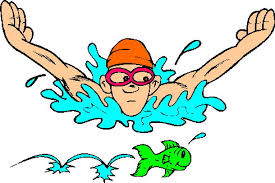 Als u op de hoogte gehouden wilt worden van de resultaten van de enquête en de ontwikkelingen rondom het zwembad,  vragen wij u hieronder  uw contactgegevens in te vullen. Uiteraard zijn die gegevens voor ons ook van belang om de prijzen van de verloting uit te kunnen reiken.Naam: Adres: Telefoon*: E-mail*: *niet noodzakelijk in te vullenDe ingevulde enquête kan op verschillende manieren ingeleverd worden:Er staat bij het Sport- en ontspanningscentrum Kortezwaag een grote bus waarin u de enquête kunt deponerenOpsturen mag ook. Dat kan door het formulier in een voldoende gefrankeerde envelop op te sturen naar:Sport- en ontspanningscentrum Kortezwaag Mientewei 2 8401 AA GorredijkEn u kunt de digitale versie als bijlage meesturen in een mail aan enquete@zpc-isis.nlNamens de werkgroep behoud zwembad in Gorredijk willen wij u bedanken voor het invullen van deze enquête. Wij gaan er samen voor!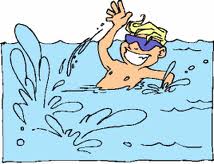 